Hope High School Council 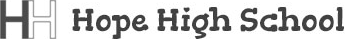 In Attendance Approval of MinutesNathanMolly EllaNathanMark Harry BJ Brandon Daniel JoshPatrickLewis Lewis School Council Recommendations Welcome and apologies Mouse pads for IT roomTaco Tuesday Movie Monday once every month HHGT back stories starting today (09/05/2019) If you get 95-100% you should get an extra £5 in your bank.Lessons on languages More rugby equipmentClassroom lockerstrip in Wales, London etcMore variety of food in food techGroups should be given their own money and be able to spend it on group related stuff or save up for their own school trip.Trips More times in interventionRadio useMore variety and bigger portions for school mealsMore kitchen stafftNext Meeting    Date:Time: